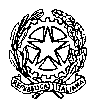 TRIBUNALE   DI   MASSA	SI AVVISA CHE, IN OTTEMPERANZA AL DECRETO LEGGE N. 18/2020 (EMERGENZA CORONAVIRUS), L’UDIENZA SI SVOLGE A PORTE CHIUSE.I TESTIMONI E LE PARTI DEI PROCESSI ACCEDERANNO ALL’AULA A CHIAMATA DEL CANCELLIERE O DEL CARABINIERE E COMUNQUE NON PRIMA DELL’ORARIO SOTTO INDICATO. NELL’ATTESA, RIMARRANNO A DISTANZA DI ALMENO UN METRO L’UNO DALL’ALTRO ATTENDENDO ALL’ARIA APERTA NEL PORTICATO ESTERNO ALL’EDIFICIO. ALL’INTERNO DELL’AULA, DOVRANNO INDOSSARE LA MASCHERINA E RIMANERE AD ALMENO UN METRO DALLE ALTRE PERSONE.De MattiaUDIENZA DEL GIORNO 12.10.2020     UDIENZA DEL GIORNO 14.10.2020     Collegio penaleTORIUDIENZA DEL GIORNO 14.10.2020     UDIENZA DEL GIORNO 15.10.2020     SERRA(PRUDENTE)UDIENZA DEL 13/10/2020UDIENZA DEL 15/10/2020MADDALENIUDIENZA 16.10.2020     BALDASSERONI GIP/GUPUDIENZA DEL 13.10.2020Ricciardi + altri (udienza preliminare) ore 15:00UDIENZA del 14.10.2020Sabatella (incidente probatorio esame minori aula protetta) ore 15:00BASILONE UDIENZA DEL 13.10.20    	BIASOTTIUDIENZA DEL 14/10/2020Baldini + 1		 h 9RhazaliOnicaVignali 		h 10GiannoniGadducci + 1	 	h 11Pasquini + 1		h 11,30Frediani 	BERRINO13 OTTOBRE 2020 – GIP 1)366/20 Tarabella Maurizio – ore 10,30 2)792/20 Carrera Alessandra – ore 10,30  3) 432/18 Briganti Vittorio – ore 9,30 4) 1031/17 mod 44   p.o Talento maria ore 11 5) 521/19 Arrighi Massimo +2 ore 10,00 opp arch 6) 364/19 Pantera Andrea ore 9,30 Map7) 1987/19 Mekhedko Roksolana ore 9,30 app pena8) Simoncini Lorenzo ore 10,00( m.ap.)9) 2093/19 Mazzi Giuliana ore 12,00 (abbreviato) 10) 2082/19 De Pierri Rizzello Lorenzo h 10,30 11) 1957/19 Mosti Giovanni  - ore 10 12) Ullah Ikram – ore 9,30 13) Francesconi Carmelindo – ore 11 14) 2042/19 Prosperi Alessandra + altri – ore 11 15) 1959/18 Valsega Massimo – ore 10 16) 2033/18 Laghcha Adil – ore 10 17) 1518/20 mod44 Lorenzoni Azzurra ore 12,30 esame perito 18) 795/20 Mogos Nicolae ore 10,00 15 OTTOBRE 2020 - GUP1) 894/19 Bertani Emanuel ore 10,00 2) 1607/19 Ricci Simone ore 10,30 3) 1602/19 Sartori Giuseppe Gino +1 ore 9,30 4) 1564/18 Badr Sabir +3 ore 11,00 5) 350/18 Buzescu Radu ore 11,00 6)896/19 Orsini Umberto ore 9,307)1606/19 Beghdadi Hassan  ore 9,30 8)2119/19 Tonazzini Roberto ore 10,009) 899/119 Lucchetti Carlo ore 11,30 10) 1235/19 De Angeli Marco, ore 12 11) 895/19 Manfredi Silvestro + 1 – ore 10,30 12) 2147/19  Bologna Umberto  - ore 12  13) 70/18 Banciu Ioan ore 9,3014) 914/20 Fiaschi Fabio – ore 9,30 15) 424/19 Caracciolo Luca 11:00 CONGIUSTAUdienza del 12/10/2020Udienza del 13/10/2020Udienza del 16/10/20201SERVI GIANLUCAOre 09:002 CHIAPUCCI ALESSANDRO3GROSSI ANDREA4ES. NARDINI LUCA5LUCCETTI MARCO6LORIERI9 FILIPPO7NECULAI VALENTIN IONUT8PISANI PAOLO9TRUSENDI RICCARDO +110SANTUCCI LUCIANO11BRAGAZZI ALESSANDROOre 10,3012FAE RACHID13DI BENEDETTI ANGELO +114SYLLA OMAROre 12,0015CAVALCANTE ANDREA16PICCIOLI CARLOOre 14,0017BOUJAR YUSSEFOre 15,0018DE ANGELI LUCAOre 15,3019MEGNA STEFANO +11 BELLONI ALESSANDROORE 09:002DEMETRIO CANDY + 1ORE 09:303POLETTI ALBERTO + 1ORE 11:001 LIBETTA ALESSANDROORE 09:002RIVIERI STEFANO3MARTINELLI MAURIZIO4MANFREDI DAVIDE5NICOLOSI GIANPIERO6ALOUACH MOHAMED7CONFETTI GIUSEPPE8BRUNO SAVINO9DELL’AMICO MARIO10SANTUCCI RITA LUCILLA + 111MAZZOLINI CRISTIANO12PARISI SIMONE +113POPA DANIELAORE 10:0014VENTURINI GUIDO15FIASCHI FABIO16DE PIETRI MAURIZIO ORE11:0017VAIRA DEBORAORE11:301 BATOAIA IULIANORE 09:002MAJDANI MIRASH3ESPOSITO MONICA4MONTI SIMONA5NICOLAI ALESSANDRO6LAHMAMI HASSAN7MAZZOLENI MARCOORE 10:008CANTE DOMENICO9EL FALLAH SIMOHAMED10SAIDI YAYA11BIGI SIMONE12HALILOVIC KOSTANA  + 113TENERANI PAUL +1ORE 10:3014TRIANI LEONORAORE 11:0015RUBINI ANDREA16MANFREDI SIULVESTRO +11MARCESINI LAURAORE 92PRENDUSHI GJOVALIN + 1 ORE 9,453KEPUKE FRANK DJONGAORE 104GALLI SIMONEORE 10,154GRASSI ROBERTOORE 10,305RAVALICO PAOLOORE 10,456VARFAJ ERVISORE 11,157MUNTEANU ADRIAN ALEXANDROORE 11,308MICHELUCCI GABRIELEORE 11,309MICHELUCCI GABRIELEORE 11,3010FRANCHI ALBERTO + 1 ORE 1212LEPADATU RAMON COSMINORE 12.1513DI MARTINO FRANCESCOORE 12,1514ORSINI ALBERTOORE 151BORGHINI ENRICOORE 92AVADANI RODICAORE 93MOSTI LUCAORE 9,304PANGALLO STEFANOORE 9,455LUCCHESI MARCOORE 106VAROLI LUCAORE 107HAMZAI SAIMIRORE 10,158SIMONELLI FEDERICOORE 10,309DAINESE GIANCARLOORE 10,4510MOROZZI GIACOMO + 1 ORE 11,3011NARI BIGINI GIOVANNAORE 1212DE ANGELI MARCOORE 12,1513MORACCHIOLI GIUSEPPINO + 1ORE 12,301 MAZZONI MAICOLORE 10:302MARTINI MARCOORE 11:003MAHRACH EL MEHDIORE  1:301 FiasellaOre 09:302Borgioli3Dell’Amico 4Nounir 5Pica Natalie 6Ratti + 7h.117DI STEFANOH 11.008BACCI9RICCI 10Giannarelli 11Bernardo  12Pucciarellih.11.3013FERRARI 14El Arbaoui +215TONELLI16DE FUSCO 17 COLOMBO 12:3018Murgante19CAGNACCI20DIAGNE21Essadik13.3022 GUERRA23FESCINA1FELSINI92NICORA93RICCI94GATTI95LECCE96LAHMAMI107El FAdili98CERIZZA109DEL SARTO1010CIOFFI1111LIKA-LAMBRUSCHI1112OMBINI-UDOROVICH1213IACOBUCCI121Preci92Rohan93Irizoiu94Marcel95Sterian96Leo107Maatoufi108Marengoni109Karim1010Hamdam +11011El Agri1112Frediani1113Ceriani121Andreazzoli92Zuinisi113Battigalli114Petrucci135Pincile13,30